Report on Seminar Title : Seminar Innovation with HPTLC Date : 20th December 2023Preamble : Participants profile: Description about the program: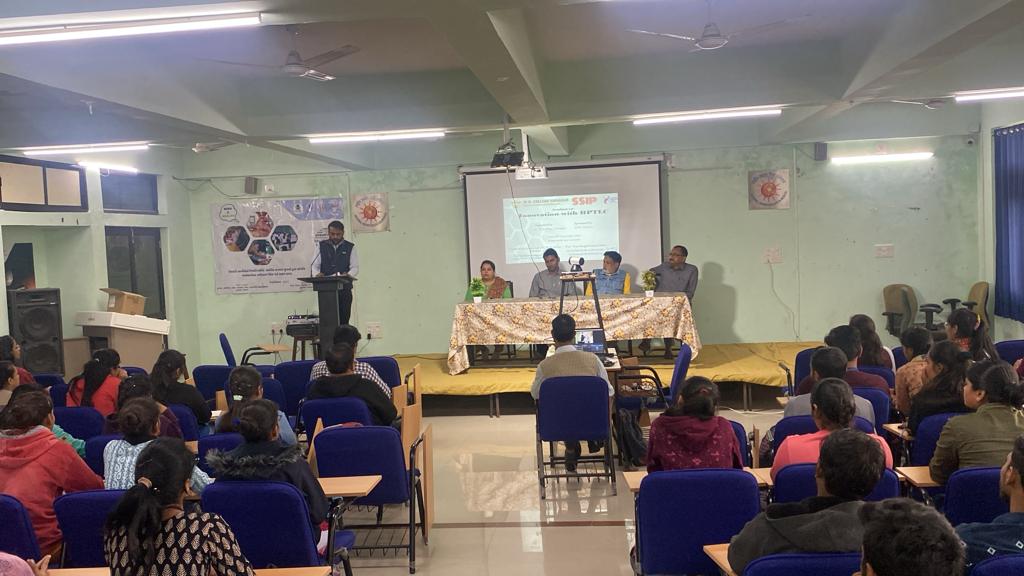 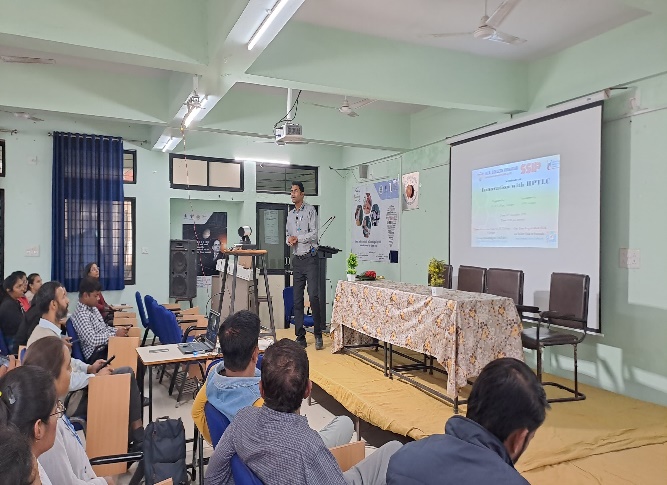 